Его ро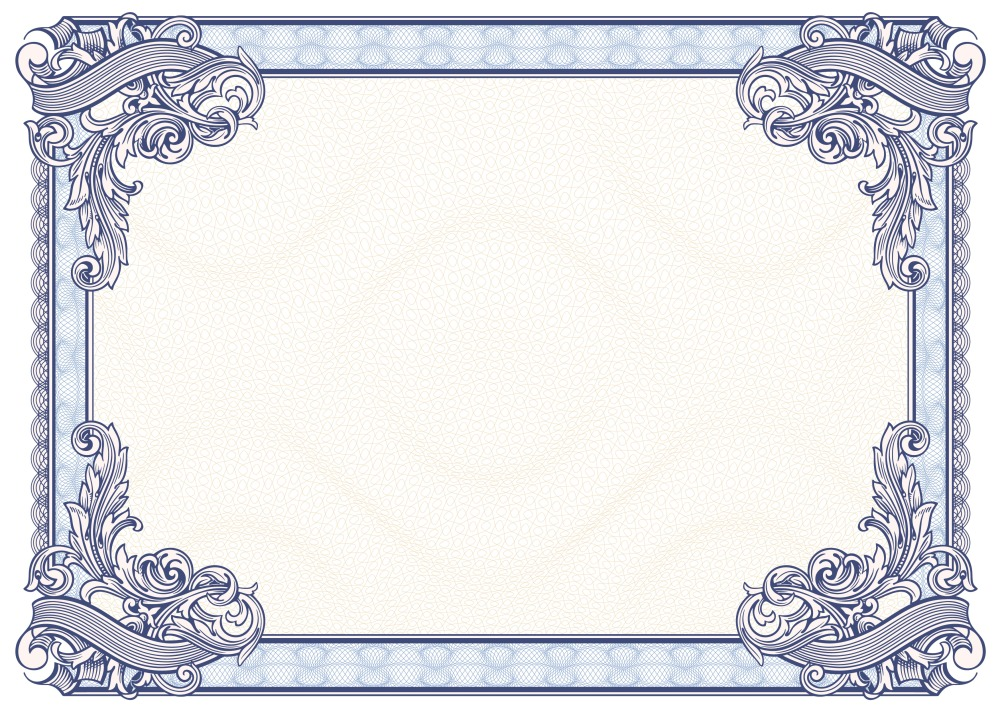 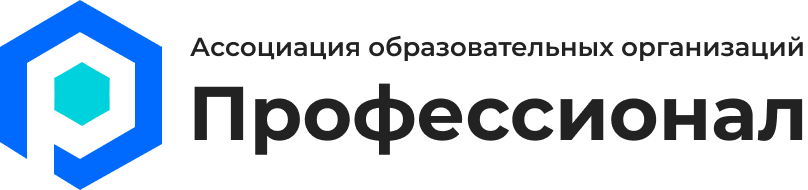 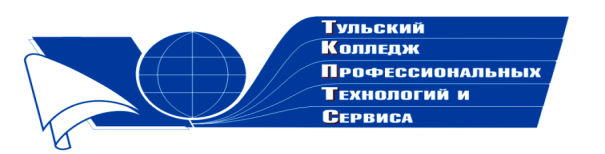 Государственное профессиональноеобразовательное учреждение  Тульской области «Тульский колледж профессиональных технологий и сервиса»СертификатНастоящим подтверждается, что Ануфриева Елена Витальевна принимала участие   в общероссийском заочном конкурсе «Он всеобъемлющей душой на троне вечный был работник…»  с работой «Значение личности Петра1 в истории нашей страны»  Научный руководитель Фофонова Елена Владимировна     Директор ГПОУ ТО       «ТКПТС»                                     С.С. Курдюмов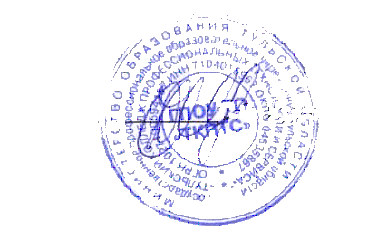 2019 год